Allegato circolare n. 7/2016WHISTLEBLOWINGQUADRO NORMATIVO -	Legge 6 novembre 2012, n. 190, recante “Disposizioni per la prevenzione e la repressione della corruzione e dell'illegalità nella pubblica amministrazione”, articolo 1, comma 51;-	Decreto Legislativo 30 marzo 2001, n. 165, recante “Norme generali sull'ordinamento del lavoro alle dipendenze delle amministrazioni pubbliche”, articolo 54 bis - Allegato;-	Decreto del Presidente della Repubblica 16 aprile 2013, n. 62, “Regolamento recante Codice di Comportamento dei Dipendenti Pubblici”, articolo 13, comma 8; -	Legge 7 agosto 1990, n. 241, recante “Nuove norme in materia di procedimento amministrativo e di diritto di accesso ai documenti amministrativi”, Capo IV, articoli 22 e seguenti: Accesso ai documenti amministrativi; -	Decreto Legislativo 30 giugno 2003, n. 196, “Codice in materia di protezione dei dati personali”; -	Piano Nazionale Anticorruzione, predisposto dalla Presidenza del Consiglio dei Ministri, Dipartimento della Funzione Pubblica, e approvato dall’Autorità Nazionale Anticorruzione (ANAC) con Delibera 11 settembre 2013, n. 72; -	Determinazioni dell’ANAC 28 aprile 2015, n. 6 e del 28 ottobre 2015, n. 12, - Linee guida in materia di tutela del dipendente pubblico che segnala illeciti  -	Piano di Prevenzione della Corruzione 2015-2017, comprensivo del Programma per la Trasparenza e l’Integrità, approvato con deliberazione dell’Ufficio di Presidenza 17 febbraio 2016, n. 209 ”Approvazione dell’aggiornamento del piano triennale di prevenzione della corruzione riferito al periodo 2015-2016-2017. Legge 6 novembre 2012, n. 190” CONSIGLIO REGIONALEDELLA REGIONE AUTONOMATRENTINO ALTO ADIGE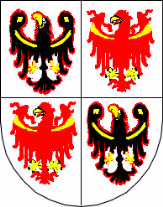 REGIONALRATDER AUTONOMEN REGIONTRENTINO SÜDTIROL